						Tara Pattana International School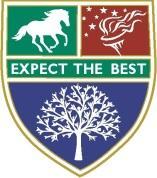 PattayaThailandJob Opportunity:  Mathematics TeacherSalary:	CompetitiveBenefits:	Potential for free accommodation, other benefits will be discussed at interviewPosition Summary:  August 2020 StartInspirational teaching that delivers high standards of learning. Knowing the core knowledge is vital for students to approach learning with confidence and enjoyment, this is the ethos behind our curriculum here at TPIS. Rich learning experiences include problem -solving, hands on learning, challenge and communication. Teachers create a haven in which our students feel especially safe, valued, happy and respected.Candidate Profile:   The successful candidate:A fully qualified teacher.Ability to teach IGCSE and A Level Maths.A dedicated teacher, with excellent subject knowledge, capable of inspiring students.Flexible and positive in approach.Be a team player.Able to build relationships with students, parents and colleagues.Have tireless energy and enthusiasm.Will be internationally minded and an innovator in the classroom.Have an up-to-date knowledge of the latest teaching research on curriculum and practices. Demonstrate the value of extracurricular activities in developing students’ character.The School: 	Tara Pattana International School is a community school at the centre of a rapidly developing area of Pattaya. The school delivers a British education with a global perspective. We understand that students learn best when they are happy and settled at school. The school has a real mix of international students that creates a spirit of internationalism based on diversity, respect and understanding. Living in Pattaya:	The school is situated close to the centre of Pattaya, a lively and dynamic city on the east coast of Thailand. Pattaya is an exciting place to live and work. There are numerous excellent restaurants, attractions and shopping malls. There is easy access to the beautiful beaches of Koh Samet and Rayong for a holiday. Pattaya is within easy reach of Bangkok approximately 1.5hrs by car.Safeguarding:	We take great care to safeguard children in the school. Applicants must have up to date police checks. This will include checks with previous employers as well as verification of original qualifications.How to Apply:	Applications should be sent via email (jswan@tpis.ac.th) addressed to Mr James Swan, Head of School, and include:A letter of application.Your Curriculum Vitae with a recent photograph.Full contact details of three referees (one of which must be your current Head of School)Only shortlisted candidates will be contacted by the school.Further Details:	Full details about the school are available on our website at www.tpis.ac.th  